YouTube and other helpful links
TED Talks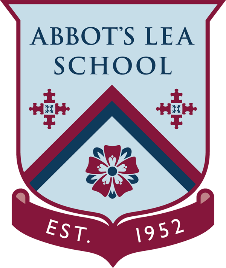 The TED Talks channel features the best talks and performances from the TED Conference, where the world's leading thinkers and doers give the talk of their lives in 18 minutes (or less). Look for talks on Technology, Entertainment and Design - plus science, business, global issues, the arts and more:
https://www.youtube.com/user/TEDtalksDirector

Ted Ed - All sorts of engaging educational videos
https://ed.ted.com/


Find below some inspiring TED Talks:

‘Programming your mind for success’ – Carrie Green:

The beginning of this video boasts one of the most thought-provoking introductions to a TED talk that we have ever seen – it will certainly give you something to think about! The founder of the Female Entrepreneurs Association, Carrie Green, expertly delivers this talk about changing the way you think to reach your full potential. In her engaging speech, she explores the idea that factors such as fear, motivation and obstacles can hold us back – and why we shouldn’t let them.
https://www.youtube.com/watch?v=MmfikLimeQ8



‘The magic ingredient that brings Pixar movies to life’ – Danielle Feinberg:

Danielle Feinberg, Pixar's director of photography, creates stories with soul and wonder using math, science and code. Go behind the scenes of Finding Nemo, Toy Story, Brave, WALL-E and more, and discover how Pixar interweaves art and science to create fantastic worlds where the things you imagine can become real. 
https://www.youtube.com/watch?v=Z1R1z9ipFnM



‘What adults can learn from kids’ – Adora Svitak:

Child prodigy Adora Svitak says the world needs "childish" thinking: bold ideas, wild creativity and especially optimism.
https://www.youtube.com/watch?v=V-bjOJzB7LY
